1.9	рассмотреть, исходя из результатов исследований МСЭ-R:1.9.1	регламентарные меры в полосе частот 156−162,05 МГц для автономных морских радиоустройств в целях защиты ГМСББ и автоматической системы опознавания (AIS) в соответствии с Резолюцией 362 (ВКР-15);ВведениеПриложения, использующие автономные морские радиоустройства (AMRD), отражают новое направление современного развития. Ввиду стремительного технического прогресса и эффективного производства с точки зрения затрат, все большее таких применений будет создаваться и использоваться в морской среде.Цель настоящего пункта повестки дня – предотвратить нерегулируемое функционирование автономных морских радиоустройств (AMRD) в целях повышения безопасности навигации и обеспечения целостности Глобальной морской системы для случаев бедствия и обеспечения безопасности (ГМСББ), которая является единственной системой для связи в случаях бедствия, срочности и для обеспечения безопасности, а также обычной связи для общего мореплавания. Кроме того, необходимо обеспечивать целостность системы предупреждения столкновений, автоматической системы опознавания (AIS), включая ОВЧ-канал передачи данных AIS.Технические характеристики AMRD представлены в Рекомендации МСЭ-R M.[AMRD] "Технические характеристики автономных морских радиоустройств, работающих в полосах частот 156−162,05 МГц". В этой Рекомендации содержится следующее описание AMRD:AMRD – это подвижная станция, работающая на море и ведущая передачи независимо от судовой станции или береговой станции. Определены две группы AMRD:–	группа A: AMRD, которые повышают уровень безопасности навигации,–	группа B: AMRD, которые не повышают уровня безопасности навигации (AMRD, доставляющие сигналы или информацию, которые не касаются судна, могут отвлекать или вводить в заблуждение штурмана и снижать уровень безопасности навигации).AMRD группы А, повышающие уровень безопасности навигации, должны использовать частоты действующего Приложения 18 к Регламенту радиосвязи (РР). Эти частоты распределены для эксплуатации судов. Использование этих частот гарантирует целостность ГМСББ и AIS. Что касается AMRD группы A, то СЕПТ считает, что требуется только внести дополнение в примечание f) Приложение 18 к РР, чтобы позволить AMRD использовать технологию AIS.Информация об идентификации (нумерации) и сообщениях системы AIS, используемых AMRD группы A, содержится в Рекомендации МСЭ-R M.585 (Присвоение и использование опознавателей в морской подвижной службе) и в Рекомендации МСЭ-R M.1371 (Технические характеристики автоматической системы опознавания, использующей многостанционный доступ с временным разделением в полосе ОВЧ морской подвижной службы).AMRD группы B, которые не повышают уровень безопасности навигации, но также работают в морской среде, не следует разрешать использовать канал для цифрового избирательного вызова (канал 70), канал вызова в случае бедствия, для обеспечения безопасности и для вызова (канал 16), каналы AIS (каналы AIS 1 и AIS 2), а также каналы для связи между судами, портовых операций и движения сyдов и общественной корреспонденция, как предусмотрено в существующем Приложении 18 к РР.Для AMRD группы B были определены следующие потребности в спектре:‒	Для эксплуатации применений AMRD, использующих технологию AIS, достаточно только одного канала 25 кГц. Высота используемых антенн не большая, а э.и.и.м. будет ограничена 100 мВт. Ожидать большого количества AMRD в той или иной зоне не приходится. Поэтому риск того, что этот канал 25 кГц будет перегружен, не велик.‒	Трех каналов 25 кГц достаточно для эксплуатации применения AMRD, использующих другие технологии. Высота используемых антенн не большая, а э.и.и.м. будет ограничена 100 мВт. В случае необходимости необходимо будет совместно использовать каналы.ПредложенияMOD	EUR/16A9A1/1ПРИЛОЖЕНИЕ  18  (Пересм. ВКР-)Таблица частот передачи станций морской подвижной службы в ОВЧ диапазоне(См. Статью 52)...Специальные примечанияf)	Частоты 156,300 МГц (канал 06), 156,525 МГц (канал 70), 156,800 МГц (канал 16), 161,975 МГц (AIS 1) и 162,025 МГц (AIS 2) могут также использоваться станциями воздушных судов для целей операций по поиску и спасанию и для другой связи в целях обеспечения безопасности.     (ВКР-)...mm)	На этих каналах передача ограничена береговыми станциями. Эти каналы могут использоваться для передачи судовыми станциями, если это разрешено администрациями и предусмотрено национальными регламентарными положениями. Следует принимать все меры предосторожности для предотвращения вредных помех каналам AIS 1, AIS 2, 2027* и 2028*.     (ВКР-)*	С 1 января 2019 года канал 2027 будет обозначаться ASM 1, а канал 2028 – ASM 2....r)	В морской подвижной службе эта частота зарезервирована Если администрации дали разрешение на экспериментальн примененитакая работа не должна причинять вредных помех станциям, работающим в фиксированной и подвижной службах, или требовать защиты от них.     (ВКР-)...Основания:	Изменения в таблице:Каналы 2078, 2019 и 2079 не подходят для работы портовой службы и службы движения судов в симплексном режиме. В случае использования этих частот станциями, расположенные на борту судов, использование AIS на борту передающих судов будет прекращено. Предлагается использовать эти каналы для AMRD группы B.Примечание f: AMRD группы A определены для повышения уровня безопасности навигации. Поэтому, AMRD группы A должны работать обычных частотах для цифрового избирательного вызова и системы AIS, чтобы суда могли их обнаружить.Примечание mm: В предложении, касающемся AMRD группы B, использующим другие, отличные от AIS технологии, указывается, что трех каналов 25 кГц достаточно для их работы. Каналы 2078 (161,525 МГц), 2019 (161,550 МГц) и 2079 (161,575 МГц) не используются для борту судов для симплексной связи из-за помех, создаваемых AIS. Ввиду ограничения э.и.и.м. величиной 100 мВт, максимальной высоты антенны 1 метром и рабочего цикла, ограниченного 10%, риск помех береговым станциям, работающим в дуплексных каналах 78, 19 и 79, использующих передающие частоты 161,525 МГц (кан. 78), 161,550 МГц (кан. 19) и 161,575 МГц (кан. 79) приемлем и весьма невысок. AMRD группы B не будут обеспечивать применения телефонной связи. Примечание r: В предложении, касающемся AMRD группы B, использующим технологию AIS, указывается, что одного канала 25 кГц достаточно для их работы. Канал 2006 (160,900 МГц) уже определен для будущих применений или систем.SUP	EUR/16A9A1/2#50289резолюция 362 (вкР-15)Автономные морские радиоустройства, работающие 
в полосе частот 156−162,05 МГцОснования:	Предлагается исключить Резолюцию 362 (ВКР-15), поскольку она станет избыточной после завершения исследований и определения ВКР-19 частот для совершенствования морской радиосвязи.______________Всемирная конференция радиосвязи (ВКР-19)
Шарм-эль-Шейх, Египет, 28 октября – 22 ноября 2019 года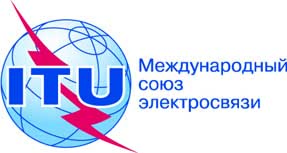 ПЛЕНАРНОЕ ЗАСЕДАНИЕДополнительный документ 1
к Документу 16(Add.9)-R4 октября 2019 годаОригинал: английскийОбщие предложения европейских странОбщие предложения европейских странПредложения для работы конференцииПредложения для работы конференцииПункт 1.9.1 повестки дняПункт 1.9.1 повестки дняОбозна-
чение каналовОбозна-
чение каналовПримечанияЧастоты передачи
(МГц)Частоты передачи
(МГц)Связь между судамиПортовые операции и
движение сyдовПортовые операции и
движение сyдовОбществен-
ная корреспон-
денцияОбозна-
чение каналовОбозна-
чение каналовПримечанияОт судовых
станцийС береговых
станцийСвязь между судамиОдна 
частотаДве 
частотыОбществен-
ная корреспон-
денция...………………2078mm)161,52519m)156,950161,550xхх1019156,950156,950x2019mm)161,55079m)156,975161,575xхх1079156,975156,975x2079mm)161,575...………………...